Экспертное заключениена проект постановления администрации Петропавловск-Камчатского городского округа «О внесении изменений в постановление администрации Петропавловск-Камчатского городского округа от 12.11.2014 № 2784 «Об утверждении муниципальной программы «Совершенствование управления муниципальным имуществом Петропавловск-Камчатского городского округа» 06 октября 2015 года	                                                                 № 01-07/36-02/эНастоящее экспертное заключение подготовлено аудитором Контрольно-счетной палаты Петропавловск-Камчатского городского округа О.В. Амброс на основании статьи 2 Положения о Контрольно-счётной палате, статьи 9 Федерального закона от 07.02.2011 № 6-ФЗ, статьи 10 решения Городской Думы Петропавловск-Камчатского городского округа от 27.12.2013 №173-нд.Представленный на экспертизу проект постановления администрации Петропавловск-Камчатского городского округа «О внесении изменений в постановление администрации Петропавловск-Камчатского городского округа от 12.11.2014 № 2784 «Об утверждении муниципальной программы «Совершенствование управления муниципальным имуществом Петропавловск-Камчатского городского округа» разработан Комитетом по управлению имуществом администрации Петропавловск-Камчатского городского округа.Согласно представленному проекту постановления, изменения в Программу внесены с учётом планируемых к выделению объёмов ассигнований на очередной финансовый 2016 год и плановый период 2017-2018 годы, которые были согласованы на заседании бюджетной комиссии при администрации Петропавловск-Камчатского городского округа от 18.09.2015 №5.Разработчиками проекта Программы предусматривается увеличение объёмов финансирования с 866392,4 тыс. рублей до 982988,3 тыс. рублей. Увеличение составляют 116595,9 тыс. рублей или 13,5 % от утверждённого объёма финансирования.Объём финансирования на 2015 год остается неизменным и составляет 308351,9 тыс. рублей или 31,4 % от общего планируемого объёма.В 2016 году планируется уменьшение объёмов финансирования на 42510,7 тыс. рублей (15,3 %), с 278217,1 тыс. рублей до значения 235706,4 тыс. рублей, в том числе за счёт:1. Увеличения на 83958,4 тыс. рублей, в том числе по программным мероприятиям:- 2255,9 тыс. рублей на обслуживание и сохранение объектов недвижимого имущества, составляющих казну муниципальных образований;- 76275,2 тыс. рублей на содержание, капитальный, текущий ремонт жилых зданий, помещений, в том числе муниципального жилищного фонда;- 5427,2 тыс. рублей на специализированные работы, услуги (межевание, кадастровые работы, оценка, охрана, энергоаудит, страхование и т.п.).2. Уменьшения на 128373,2 тыс. рублей, в том числе по программным мероприятиям:- 107308,7 тыс. рублей на предоставление субсидий юридическим лицами (за исключением субсидий муниципальным учреждениям и унитарным предпринимателям), индивидуальным предпринимателям;- 42,8 тыс. рублей на сбор, вывоз, утилизацию отходов и санитарную обработку;- 18027,5 тыс. рублей на уплату налогов, сборов и иных платежей;- 50,0 тыс. рублей на повышение квалификации (стажировки, курсы, семинары, конференции);- 500,0 тыс. рублей на специализированные работы, услуги (межевание, кадастровые работы, оценка, охрана, энергоаудит, страхование и тому подобное);- 1555,8 тыс. рублей на ликвидацию движимого и недвижимого имущества;- 888,3 тыс. рублей на обеспечение исполнения мероприятий программ и полномочий органов администрации городского округа, в том числе выполнение государственных полномочий Камчатского края (содержание органов администрации городского округа).3. Включения ранее непредусмотренного инвестиционного мероприятия «Реконструкция здания банно-прачечного комплекса (реконструкция – перестройка здания прачечной) в г. Петропавловске-Камчатском (в том числе проектные работы и экспертиза проектной документации)» на общую сумму 1954,1 тыс. рублей.4. Исключения программного подмероприятия «Проведение капитального ремонта сдаваемых в аренду объектов, находящихся в казне Петропавловск-Камчатского городского округа» на общую сумму 50,0 тыс. рублей.В 2017 году планируется уменьшение объёмов финансирования на 62713,6 тыс. рублей (22,4 %) с 279 8223,3 тыс. рублей до значения 217109,7 тыс. рублей, в том числе за счёт:1. Увеличения на 65248,4 тыс. рублей, в том числе по программным мероприятиям:- 2255,9 тыс. рублей на обслуживание и сохранение объектов недвижимого имущества, составляющих казну муниципальных образований;- 62992,5 тыс. рублей на содержание, капитальный, текущий ремонт жилых зданий, помещений, в том числе муниципального жилищного фонда.2. Уменьшения на 128849,2 тыс. рублей, в том числе по программным мероприятиям:- 108180,5 тыс. рублей на предоставление субсидий юридическим лицами (за исключением субсидий муниципальным учреждениям и унитарным предпринимателям), индивидуальным предпринимателям;- 35,0 тыс. рублей на сбор, вывоз, утилизацию отходов и санитарную обработку;- 578,1 тыс. рублей на специализированные работы, услуги (межевание, кадастровые работы, оценка, охрана, энергоаудит, страхование и т.п.);- 18849,8 тыс. рублей на уплату налогов, сборов и иных платежей;- 1205,7 тыс. рублей на обеспечение исполнения мероприятий программ и полномочий органов администрации городского округа, в том числе выполнение государственных полномочий Камчатского края (содержание органов администрации городского округа.3. Включения ранее непредусмотренного инвестиционного мероприятия «Реконструкция здания банно-прачечного комплекса (реконструкция – перестройка здания прачечной) в г. Петропавловске-Камчатском (в том числе проектные работы и экспертиза проектной документации)» на общую сумму 937,2 тыс. рублей.4. Исключения программного подмероприятия «Проведение капитального ремонта сдаваемых в аренду объектов, находящихся в казне Петропавловск-Камчатского городского округа» на общую сумму 50,0 тыс. рублей.Также, Проектом решения предусмотрено внесение изменений в части продления сроков реализации мероприятий Программы до 2018 года, в связи с чем, произведена корректировка объёмов финансирования, плановых значений целевых показателей и текстовой части Программы. Объём финансирования на 2018 год составит 982988,3 тыс. рублей.Необходимо отметить, что разработчиками вносятся изменения в значения целевых показателей (индикаторов) эффективности реализации мероприятий Программы на 2016-2018 годы, не нашедшие отражения в Пояснительной записки и Финансово-экономическом обосновании к Проекту, например: - исключены целевые показатели «Количество отремонтированных объектов недвижимости казны» и «Доля отремонтированных объектов недвижимости от общего количества объектов, сдаваемых в аренду»;- включены целевые показатели «Количество замененных дверных блоков в помещениях муниципального жилищного фонда».Таким образом, рассмотрев проект постановления администрации Петропавловск-Камчатского городского округа «О внесении изменений в постановление администрации Петропавловск-Камчатского городского округа от 12.11.2014 № 2784 «Об утверждении муниципальной программы «Совершенствование управления муниципальным имуществом Петропавловск-Камчатского городского округа», Контрольно-счётная палата считает вносимые изменения обоснованными.Разработчикам проекта постановления предлагаем направить в адрес Контрольно-счётной палаты информацию о принятых мерах по устранению замечаний, выявленных в настоящем экспертном заключении.АудиторКонтрольно-счётной палатыПетропавловск-Камчатского городского округа	                                                                   О.В. Амброс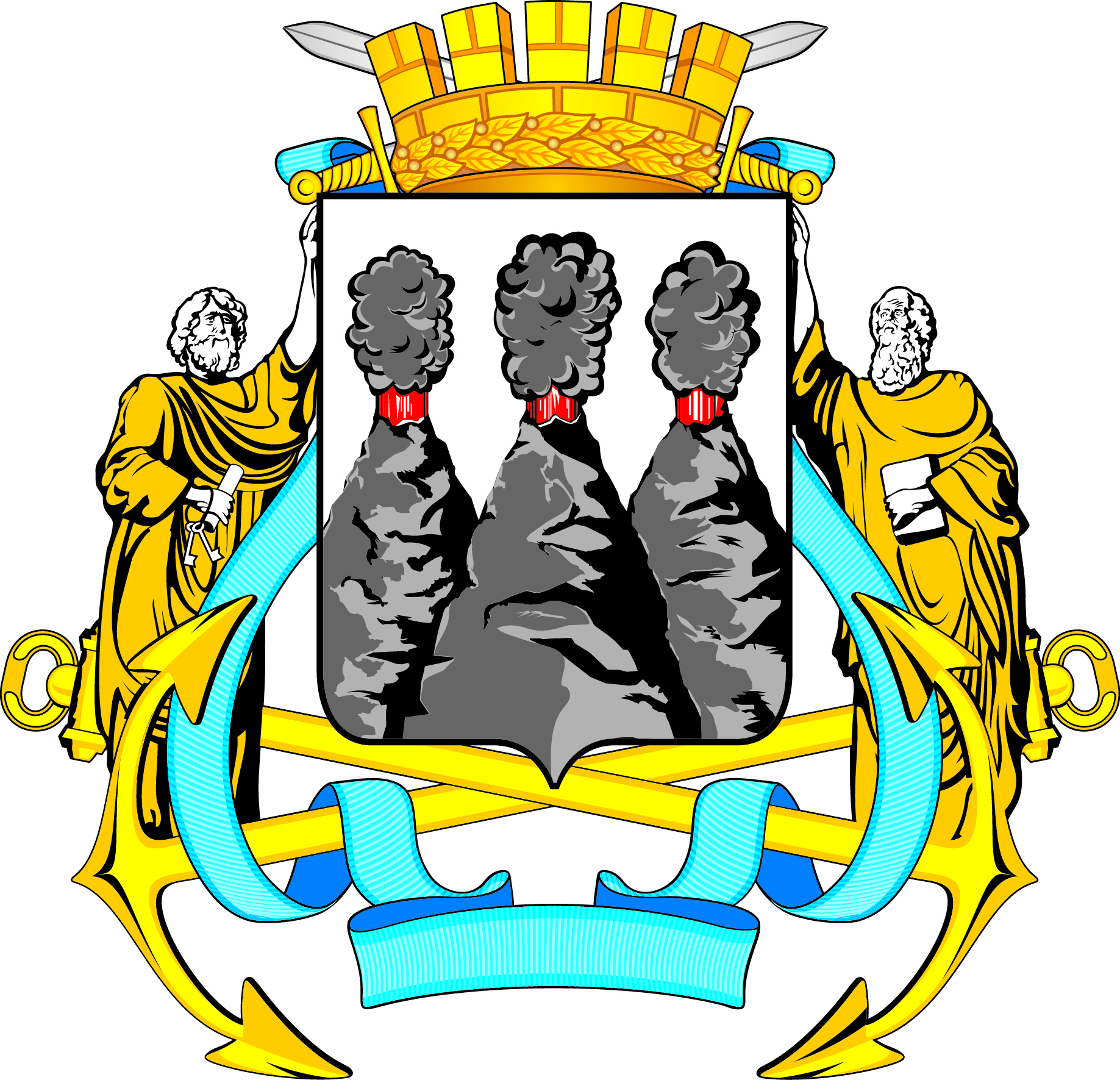 КОНТРОЛЬНО-СЧЁТНАЯ ПАЛАТАПетропавловск-Камчатского городского округаСоветская ул., д.22, Петропавловск-Камчатский, 683000 тел. (4152) 23-52-51